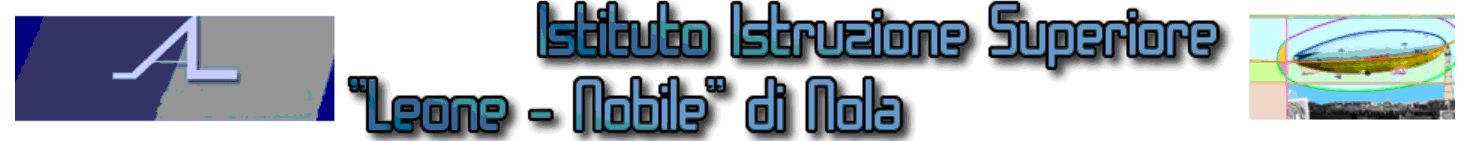 PIANO DI INTEGRAZIONE DEGLI APPRENDIMENTi (p.I.A.)                                                                  a.s. 2019/20ASSE: DISCIPLINA:DOCENTE: CLASSE:                                                          CORSO                   INDIRIZZO CompetenzeAbilità/CapacitàConoscenze/ContenutiTempi